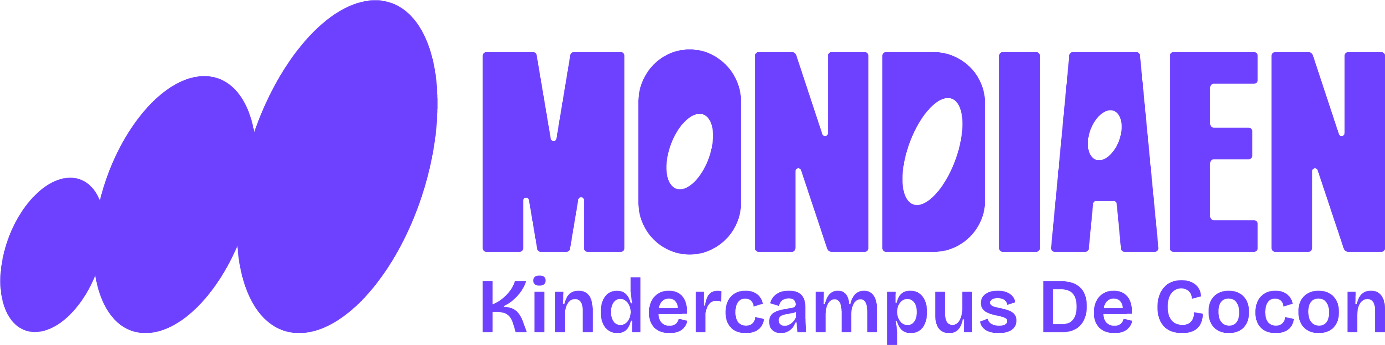 Kindercampus De Cocon				Hoefstraat 1735014 NK TilburgTelefoonnummer: Kantoor: 06-50286968	Peuteropvang: 013-5422055Buitenschoolse opvang: 013-5427207Voorschoolse opvang: 013-5427207Website: www.kindercampusdecocon.nl Openingstijden: Peuteropvang: maandag t/m donderdag 7.30 uur tot 18.30 uur                      vrijdag 7.30 uur tot 13.00 uur  Buitenschoolse opvang: maandag t/m vrijdag na schooltijd tot 19.00 uurTijdens vakantie- en studiedagen: maandag t/m vrijdag van 7.30 tot 19.00 uurVoorschoolse opvang: maandag t/m vrijdag 7.30 uur tot 8.30 uur Directeur: Dennis van TrierBereikbaar op de volgende dagen: maandag, dinsdag, donderdag en vrijdagTelefoonnummer: 06-50286968Mailadres: dennis.vantrier@tangentkinderopvang.nl 
Achterwacht directeur: Jurgen WensTelefoonnummer: 06-83201836Mailadres: jurgen.wens@tangentkinderopvang.nl InleidingKindercampus De Cocon biedt opvang in de vorm van peuterwereld 2-4 jaar en BSO opvang 4-13 jaar en is gevestigd in de gelijknamige basisschool aan de Hoefstraat 173 in  de wijk Groeseind-Hoefstraat in Tilburg. Een wijk met circa 7000 inwoners. We werken hierbij samen met de basisschool. Kinderopvang en onderwijs gaan hier hand in hand binnen Mondiaen. Voor ouders en kinderen betekent dit een vertrouwde en soepele overgang van peuteropvang naar de basisschool. Onder één dak kunnen kinderen spelenderwijs leren waardoor de doorgaande leerlijn zowel binnen de kinderopvang als het onderwijs kan worden gevolgd. Peuters en schoolgaande kinderen zullen elkaar ontmoeten tijdens gezamenlijke activiteiten, maar ook leerkrachten en pedagogisch professionals zullen elkaar ontmoeten tijdens bijvoorbeeld de warme overdracht met ouders.Samenwerking tussen kinderopvang en basisschool betekent ook samen werken aan verschillende thema’s wat kinderen stimuleert tot het ontdekken van nieuwe dingen. Het Geregistreerd maximum aantal kinderen in het Landelijk register kinderopvang is als volgt vastgelegd:Peuterwereld 2-4 jaar:Wij volgen de beroepskracht – kind – ratio (BKR). Binnen peuteropvang De Cocon zijn de kinderen verdeeld binnen één stamgroep met een maximum van 16 kinderen per dagdeel. BSO opvang 4-13 jaar:Wij hanteren hierbij altijd de beroepskracht – kind – ratio (BKR). Op dit moment ziet dat er zo uit:Het aantal kinderen dat maximaal zal worden opgevangen op onze buitenschoolse opvang (4-13 jaar) is 52 kinderen. BSO 1 (4-13 jaar) met maximaal 22 kinderen (geopend); 
BSO 1 heeft haar basisgroep in de aula. De houten stamtafels bieden de ruimte om hier het groepsmoment te houden.
BSO 2 (4-13 jaar) met maximaal 22 kinderen (gesloten); 
BSO 2 heeft haar basisgroep in de aula. De tafels en stoelen in de ‘cocon zitjes’ samen met de bartafel bieden de ruimte om hier hun groepsmoment te houden.
BSO 3 (4, 5 & 6 jaar) met maximaal 8 kinderen (gesloten); BSO 3 heeft haar basisgroep in de bibliotheek ruimte. De leestafel biedt de ruimte om hier hun groepsmoment te houden.
Het borgdocument VE, KIJK! 0-7, het beleid Betrokkenheid van opvoeders en het opleidingsplan zijn ook onderdeel van het pedagogisch locatiebeleid en worden jaarlijks geëvalueerd en bijgesteld met het team en de oudercommissie.1 Pedagogisch locatiebeleidKindercampus De Cocon werkt volgens het algemeen pedagogisch beleid van Mondiaen. Dit beleid is te vinden in de voetnoot op onze websitepagina: www.mondiaen.nl/cocon. 1.1 Visie 
In het algemeen pedagogisch beleid van onze organisatie is onze visie als volgt omschreven: Samen
We bieden ieder kind van 0 tot 13 jaar met opvang en onderwijs gelijke kansen op ontwikkeling. Dat doen we samen. Door vanuit expertise relevante samenwerkingen te organiseren. Met elkaar, met opvoeders en met samenwerkingspartners. We zien ieders potentie en zetten alle kennis en kunde in om aan te sluiten bij de behoefte van ieder kind, elke thuissituatie en elke collega.   Zo doen we dat:De pedagogisch professionals werken samen met de kinderen; o.a. door de autonomie van elk kind te respecteren en veel met de kinderen te communiceren. Kinderen maken op basis van het aanbod zelf keuzes waar zij mee willen spelen.De pedagogisch professionals werken samen met de opvoeders; o.a. door informatieoverdracht en -uitwisseling over allerlei zaken t.b.v. het kind. Ons team werkt samen; o.a. door met elkaar in gesprek te blijven en inzichten uit te wisselen. We doen dit dagelijks, maar ook tijdens het groepsoverleg en het teamoverleg.We werken samen met andere partners, zoals bijvoorbeeld de bibliotheek; zo werken we samen aan de leesbevordering van kinderen.   We maken ons hard voor of we hebben een oudercommissie, die kritisch met ons meedenkt.We werken als team samen met het onderwijs. Hierdoor zorgen we samen voor een goede start van het kind op de basisschool. We werken samen met zorgpartners (bijvoorbeeld de jeugdverpleegkundige) om kinderen die extra zorg en aandacht vragen opvang te bieden. Op onze peutergroep werkt een pedagogisch didactisch specialist om de peuters met een complexe ondersteuningsbehoefte extra begeleiding te kunnen geven. Ook kan zij betrokken worden bij vraagstukken rondom kinderen van de BSO samen met de intern begeleider van school. We bieden op de BSO gericht activiteiten aan gericht op de ontwikkeling van kinderen en sluiten ook aan bij activiteiten vanuit school.Samen verschillendDat doen we samen verschillend. Door verschillend te benaderen en zo gelijke kansen te creëren. En vooral door ruimte te bieden aan diversiteit. Zo kan ieder, vanuit zijn eigen expertise of vaardigheden, doen wat nodig is om het juiste resultaat te behalen; het verwezenlijken van onze missie.  
Zo doen we dat:Op onze locatie is iedereen welkom; elk kind, elke opvoeder en elke medewerker. We hebben respect voor elkaar en houden rekening met elkaar. We benoemen verschillen zonder te oordelen en vertellen dat deze verschillen er ook mogen zijn. We maken echter geen onderscheid en generaliseren niet. Zo creëren we veiligheid en verbondenheid. We zorgen ervoor dat iedereen zijn/haar eigen leefwereld kan herkennen binnen onze locatie. Zo voelt iedereen zich welkom. We zorgen voor spelmateriaal dat  zoveel mogelijk diversiteit laat zien. Zo zijn de poppen in de speelhoek verschillend van kleur en komt het kookgerei uit verschillende eetculturen. We zorgen voor boeken met een diversiteit in personages en onderwerpen. We besteden aandacht aan diverse feestdagen, waaronder bijvoorbeeld kerstmis en Eid-al-Fitr (ook wel bekend als Suikerfeest). We staan voor inclusieve opvang: Iedereen hoort erbij. Zo leert iedereen met elkaar om te gaan. Als team vragen we ons regelmatig af waar we samen voor staan en hoe we dit laten zien in de praktijk. Bereiken we álle kinderen en álle opvoeders? We werken vanuit thema’s die aansluiten bij de belevingswereld van de kinderen. Hierdoor zorgen we voor afwisseling (diversiteit) en betrokkenheid. Bij elk thema zorgen we voor nieuw ingerichte speelplekken en passend spelmateriaal en activiteiten. We creëren zo een omgeving die steeds opnieuw inspireert en uitdaagt.Samen verschil makenDat doen we om samen verschil te maken. Door een inspirerende omgeving te bieden, waarin je je onafgebroken kunt ontwikkelen. Waar leren en spelen hand in hand gaan. Waar we verantwoordelijkheid nemen en doordachte keuzes maken, voor de wereld van morgenSamen investeren we in de toekomst! Zo doen we dat:We werken met het zelfobservatie-instrument Pedagogiek in Beeld (PiB). Hiermee kijken we wat goed gaat en wat beter kan; zowel op groepsniveau als op locatieniveau. We hebben een beleid media-opvoeding. We zijn erop gericht dat kinderen media uiteindelijk verantwoord zelfstandig kunnen gebruiken. We zorgen voor een rijke (speel)leeromgeving voor de kinderen en de medewerkers: Voor de kinderen wordt er o.a. gezorgd voor voorbereide  en uitdagende speelplekken waardoor kinderen worden gestimuleerd om zelf op ontdekking te gaan en al spelend zich te ontwikkelen. Pedagogisch professionals worden in de dagelijkse praktijk gecoacht door de pedagogisch beleidsmedewerker/coach. Dit vindt structureel plaats binnen onze overlegstructuur en op de groep, bijvoorbeeld door het geven van voorbeelden, tips en nadere uitleg in het contact met kinderen, opvoeders en collega’s. We wisselen regelmatig het aanbod van materialen, zodat we kinderen blijven prikkelen en verrassen. We dragen bij in het aanleren van een gezonde leefstijl van de kinderen. We hebben een voedingsbeleid waarin gezonde keuzes centraal staan. We gaan elke dag naar buiten, zodat de kinderen voldoende kunnen bewegen. Sporten en bewegen staat bij ons op de eerste plaats. Onze pedagogisch professionals tonen hierin voorbeeldgedrag. We benutten hierin ook zoveel mogelijk de speelruimten van school zoals de gymzaal en kleuterspeelruimte.  We hebben oog voor duurzaamheid en geven hiermee een goed voorbeeld aan de kinderen. We scheiden ons afval en betrekken de kinderen hier bewust bij door bijvoorbeeld een uitstapje te maken naar de glasbak. We maken keuzes voor verantwoord spelmateriaal. We kiezen voor stevig houten spelmateriaal dat lang mee gaat. We spelen veel met natuurlijk spelmateriaal. We maken veel gebruik van kosteloos materiaal bij creatieve activiteiten. De pedagogisch professionals werken met ontwikkelplannen om zo hun pedagogisch handelen te verbeteren en of aan te scherpen. 1.2 Pedagogische basisdoelenTijdens de opvangdagen volgt iedere groep een eigen dagritme waarin verzorging, opvoeding en ontwikkeling een plaats hebben, aansluitend bij het pedagogisch locatiebeleid. Tevens sluiten we aan bij de pedagogische basisdoelen, zoals opgenomen in de Wet Kinderopvang. Dit doen we door gebruik te maken van de methodieken zoals beschreven in ons algemeen pedagogisch beleid; de zes interactievaardigheden, drie pedagogen, Startblokken en alle kinderen in beeld. Het bieden van fysieke en emotionele veiligheidElk kind heeft de behoefte zich fysiek en emotioneel veilig te voelen. De pedagogisch professionals hebben een belangrijke rol hierin. Zij nemen de tijd om naar de kinderen te kijken en te luisteren. Signalen worden hierdoor goed opgepakt en kinderen voelen zich gezien, gehoord en begrepen. Door op deze positieve manier tegemoet te komen aan de behoeftes van de kinderen krijgen ze vertrouwen in zichzelf en de ander. Hierdoor staan ze open om de wereld te gaan ontdekken. Een wereld waarin ze zich veilig en geborgen voelen. We zorgen voor ruimtes die diversiteit en inclusie uitstralen, waardoor ieder kind zich thuis voelt. We doen dit door te zorgen voor een goede sfeer, o.a. door interesse tonen, humor, zorgen voor elkaar, positief kijken, luisteren en oogcontact maken. We praten samen met de kinderen over hoe het gaat met iedereen. We nemen de tijd en stellen vragen over hoe de (school)dag of het weekend was, hoe de kinderen zich voelen, hoe het thuis gaat, wat ze willen gaan doen, hoe het met het spel of de groepsactiviteit gaat waarmee ze bezig zijn. En als het nodig is maken we een praatje met individuele kinderen. We geven de kinderen regelmatig een knipoog, aai over de bol of een schouderklopje, waardoor we de kinderen laten voelen dat we hen zien en waarderen, we geven complimenten en motiveren kinderen om elkaar een complimentje te geven. We observeren de kinderen en bijzonderheden worden genoteerd. We creëren momenten van rust in kleine groepjes en maken plezier met activiteiten in een veilige, maar wel uitdagende omgeving waarbij de vaste groep kan worden losgelaten en in ruimtes en met kinderen van andere groepen kan worden gespeeld. We bieden veiligheid door  duidelijk en consequent te zijn, uitleg te geven, kinderen serieus te nemen en bij een afspraak of omgangsvorm te betrekken. We zijn eerlijk en bieden structuur door een vast dagritme. We betrekken de kinderen bij het activiteitenprogramma en geven ze keuzemogelijkheden. Door persoonlijke aandacht en flexibel om te gaan met het dagprogramma én door kinderen de ruimte te geven om ook alleen te kunnen zijn of alleen te spelen, voelen de kinderen zich gezien en gewaardeerd.De veiligheid wordt ook gewaarborgd doordat de kinderen tijdens de pauzes van de pedagogisch professionals in de eigen groep blijven met een eigen pedagogisch professional. Op dagen dat er geen vast gezicht voor de kinderen werkzaam is op hun stamgroep of basisgroep vragen we  een andere vertrouwde pedagogisch professional van de eigen groep om in te vallen. De pedagogisch professional die invalt op de groep neemt extra tijd om kennis te maken met de kinderen. Als team zorgen we dat de invalkracht voldoende kennis van de kinderen heeft om hen die dag te verzorgen en op te vangen. Bijvoorbeeld door een extra overdrachtsmoment bij de start van de dag met een bekende collega en een uitgebreid overdrachtsmoment met opvoeders.     De peuters krijgen de ruimte krijgen om uitdagende materialen te gebruiken, zonder dat het gevaarlijk wordt voor de kleinere kinderen. Klimmen en klauteren doen we bijvoorbeeld op daarvoor bestemd materiaal en niet op de kasten. We stemmen ons materiaal af op de samenstelling van de peuter- of BSO groep.We laten kinderen van de BSO meedenken over materialen waar zij graag mee willen spelen. Dit doen we door hierover met ze in gesprek te gaan bij aanschaf van nieuw materiaal.We volgen een vast dagritme met veel herhaling en routines. In onze kringmomenten en gedurende de dag wordt dit met de kinderen besproken.We betrekken de kinderen bij de uitwerking van het vakantie programma op de BSO. We nemen de tijd om de omgangsvormen met elkaar te bespreken en passen aan indien nodig. Dit doen we bijvoorbeeld tijdens de spel- en tafelmomenten met zowel de peuters als de kinderen van de BSO.Het bevorderen van de persoonlijke competentie van kinderenDe ontwikkeling van de kinderen stimuleren is een belangrijk onderdeel van ons werk. Kinderen zijn nieuwsgierig en willen de wereld ontdekken en onderzoeken. Doordat de pedagogisch professionals met thema’s en activiteiten aansluiten bij de belevingswereld van de kinderen zorgen ze voor een hoge betrokkenheid en komen alle ontwikkelingsgebieden op een speelse manier aan de orde.We doen dit door kinderen te ondersteunen, uit te dagen, belangstelling te tonen en complimenten te geven. Jonge kinderen ondersteunen we bijvoorbeeld bij het bewegen, omrollen of optrekken en oudere kinderen dagen we uit tot klimmen, glijden, rennen, fietsen of dansen. We stimuleren kinderen om iets nieuws te proberen door een gevarieerd en voldoende uitdagend aanbod. We geven hen de tijd daarvoor en forceren niets. We doen dit ook door te praten met de kinderen en dingen uit te leggen. Bijvoorbeeld tijdens verzorgingsmomenten met jonge kinderen geven we taal aan de handelingen die we doen. Bij oudere kinderen leggen we bijvoorbeeld uit waarom we iets doen. Door het vergroten van de taalvaardigheid van kinderen geven we ze extra ontwikkelingsmogelijkheden. Peuterwereld Voor de voorschoolse educatie gebruiken we de methode Startblokken waarin op gestructureerde en samenhangende wijze de ontwikkeling wordt gestimuleerd op het gebied van taal, rekenen, motoriek en de sociaal-emotionele ontwikkeling. We hebben alle kinderen in beeld en weten waar de kinderen staan in hun ontwikkeling. We bieden thema’s, activiteiten en spelmateriaal aan en gaan spelenderwijs op zoek naar de zone van de naaste ontwikkeling. We doen dit door het spel te verkennen, te verbinden en te verrijken. Er is natuurlijk ook ruimte voor vrij spel. We zorgen voor een rijke stimulerende speelleeromgeving met goed voorbereide speelplekken en spelmateriaal dat voor kinderen vrij toegankelijk is. Passend bij de leeftijd en waarin ze zelf keuzes kunnen maken. Hierdoor worden de kinderen uitgedaagd zelf op ontdekking te gaan, de materialen te verkennen en ervaringen op te doen. We werken graag met ‘onaf’ natuurlijk materiaal, waar kinderen hum fantasie op los kunnen laten. Voor onze specifieke werkwijze verwijzen we naar ons borgdocument VE.BSO
Onze BSO-ruimtes zijn zo ingericht dat kinderen worden uitgenodigd tot verschillende activiteiten zoals spelletjes doen, knutselen in het atelier, met de computer werken, droomhuizen bouwen in de bouwhoek en verkleden en toneelspelen rond het podium. Met een centrale keuken, net als thuis, waar kookactiviteiten worden georganiseerd en gezellig samen kan worden gegeten. We stimuleren buiten spelen, bieden sport- en spelactiviteiten aan en stimuleren natuurbeleving.We betrekken de kinderen actief bij ons programma en de activiteiten zodat we goed aan kunnen sluiten bij hun interesse. We werken regelmatig vanuit een thema dat bijvoorbeeld aan kan sluiten bij school of bij een wijkactiviteit en vertrouwd is voor de kinderen. Als we met weinig kinderen zijn, gaan we wel eens naar een andere BSO bij ons in de buurt. Af en toe organiseren we een echt uitstapje buiten de BSO. Dit is meestal in vakanties of op studiedagen van school, omdat we de kinderen dan de hele dag opvangen.Oudere kinderen hebben wat meer vrijheid en ruimte om ‘hun eigen ding’ te doen en een plek om lekker te chillen als daar behoefte aan is. Als er een toestemmingsverklaring Zelfstandigheid van opvoeders is, hebben kinderen meer vrijheid om zonder toezicht iets te ondernemen. We maken wel altijd duidelijke afspraken dat kinderen zich bij ons melden, zodat we weten waar en met wie de kinderen zijn. Het bevorderen van de sociale competentie van kinderenKinderen leren ontzettend veel van elkaar. Deel uitmaken van een groep op de kinderopvang is een groot verschil met thuis en is daarmee bij uitstek de toegevoegde waarde en kracht van de kinderopvang. Een groepsproces vraagt om een goede begeleiding. De pedagogisch professionals spelen daarbij een grote rol.Dit doen we door kinderen actief uit te nodigen om mee te spelen. We bevorderen de onderlinge betrokkenheid van de kinderen door ze elkaar te laten helpen of troosten. We stimuleren en ondersteunen  kinderen bij het sluiten van vriendschappen. We benutten de start- en kringmomenten of pauzemomenten in de eigen groep of in kleine groepjes voor een contactmoment van de kinderen met elkaar en met de pedagogisch professional. We kletsen even bij, gaat het goed met iedereen? Weten de kinderen wat ze gaan doen en met wie ze willen spelen? We bieden regelmatig activiteiten aan in kleinere groepjes van een bepaalde leeftijd of ontwikkelingsniveau. We vinden het belangrijk dat de pedagogisch professionals de kinderen volgen, meedoen en meespelen met de kinderen en omgangsvormen ‘voorleven’. Goed voorbeeldgedrag is de basis voor sociale ontwikkeling. Bijv. door interesse te tonen, gesprekken aan te knopen met kinderen en aan te haken bij hun belevingswereld. Socialisatie door overdracht van waarden en normenDe pedagogisch professionals hebben een grote rol bij het leren aan de kinderen wat belangrijk is in het leven en hoe ze ‘een goed mens’ kunnen zijn. Ze doen dit door zelf het goede voorbeeld te geven en door de omgangsvormen en afspraken die ze met elkaar hebben gemaakt uit te leggen en kinderen erop te wijzen indien nodig.  
We doen dit door het benoemen van verschillen zonder te oordelen. We leren kinderen om met zorg om te gaan met elkaar, en ook met dieren en planten in hun omgeving. We ondersteunen kinderen bij het oplossen van conflicten, bijvoorbeeld door een gevoel of idee te helpen verwoorden of alternatieven aan te bieden. Maar ook door ruimte te bieden en begrip te tonen voor emoties, deze te verwoorden en kinderen even rust te gunnen. We zoeken dan een veilig plekje waar dat kan. Op iedere groep zijn omgangsvormen en wij leven die zelf consequent en op de juiste manier na. We betrekken de kinderen actief bij onze omgangsvormen en afspraken en stimuleren kinderen met ons mee te denken over hoe we met elkaar omgaan. We gaan zoveel als mogelijk uit van wat wel kan, we geven uitleg en zoeken een alternatief als iets niet kan. Onze omgangsvormen zijn zichtbaar op de groep, bijvoorbeeld door pictogrammen. Zodat nieuwe kinderen ze snel leren en herkennen. En we benoemen ze in situaties die daarom vragen.2 Onze locatie2.1 Groepen en leeftijdsopbouw Peuterwereld: Stamgroep 1: max 16 kinderen in de leeftijd van 2-4 jaarBuitenschoolse opvang:Basisgroep 1: max 22 kinderen in de leeftijd van 4-13 jaarBasisgroep 2: max 22 kinderen in de leeftijd van 4-13 jaarBasisgroep 3: max 8 kinderen in de leeftijd van 4-6 jaarWe werken met basisgroepen om de stabiliteit van de opvang op onze BSO te kunnen garanderen. De groepen worden ingedeeld op basis van de behoefte van het kind. We kunnen afwijken van de basisgroepen. We kijken dan bijvoorbeeld naar interesses, ontwikkelingsfases, vriendschappen en individuele behoeften van de kinderen en talenten of expertises van de pedagogisch professionals. Tijdens opvang vanwege bijvoorbeeld studiedagen of vakanties kan het zijn dat enkele kinderen opgevangen worden bij een andere groep of bij een andere BSO (zie 7.2 locatie-overstijgend opvangen).2.2 Werkwijze per groepEen goed dagritme komt tegemoet aan de basisbehoeften van kinderen, omdat het hen structuur en veiligheid biedt. Het dagritme sluit aan bij de ontwikkeling van de kinderen; Peuterwereld:7.30 uur ontvangst ochtendkinderen door pedagogisch professional7.30-9.15 uur vrij en begeleid spel 9.15-9.30 uur kringmoment met dagritmekaarten en thema activiteit10.00 uur tafelmoment 1 met fruit en water10.30 uur verschoonmoment en toiletronde10.45 uur vrij en begeleid spel binnen of buiten vanuit VE thema11.30 uur tafelmoment 2 met lunch12.15 uur 2e verschoonmoment12.30-13.00 uur ophaalmoment en overdracht ouders13.00 uur-14.00 uur pauze pedagogisch professional 13.00 uur ontvangst middagkinderen door pedagogisch professional13.00-13.30 uur vrij en begeleid spel13.30-13.45 uur kringmoment met dagritmekaarten en thema activiteit13.45-14.30 uur vrij en begeleid spel 14.30 uur tafelmoment 1 met fruit en water15.00 uur verschoonmoment en toiletronde15.15 uur vrij en begeleid spel binnen of buiten vanuit VE thema16.30 tafelmoment 2 met tussendoortje en water17.00-18.30 ophaalmoment en overdracht oudersHet ritme op onze BSO sluit aan op de openingstijden van de scholen. Dat betekent meestal een korte middag en soms hele dagen (bijvoorbeeld bij studiedagen) en weken in de vakanties. In het dagprogramma staan de activiteiten die iedere dag terugkeren op de locatie.Buitenschoolse opvang: maandag, dinsdag, donderdag:14.30 uur ontvangst kinderen in BSO ruimte door pedagogisch professional14.30-14.45 uur kinderen gaan naar het toilet en wassen hun handen14.45-15.00 uur tafelmoment 1 met fruit en water15.00-16.30 uur activiteit en/of vrij spel16.30-16.45 uur tafelmoment 2 met crackers en water16.45-19.00 uur vrij spel, ophalen kinderen en overdracht ouderswoensdag, vrijdag en studiemiddag:12.15 uur ontvangst kinderen in BSO ruimte door pedagogisch professional12.15-12.30 uur kinderen gaan naar het toilet en wassen hun handen12.30 uur-13.00 uur tafelmoment 1 met lunch13.00-13.30 uur vrij spel13.30 uur-14.30 uur activiteit en/of vrij spel binnen of buiten14.30 uur-14.45 uur tafelmoment 2 met fruit en water14.45 uur-16.30 uur vrij spel binnen of buiten16.30-16.45 uur tafelmoment 3 met crackers en water16.45-19.00 uur vrij spel, ophalen kinderen en overdracht ouders  vakantie- en studiedagen:7.30 uur ontvangst kinderen door pedagogisch professional7.30-9.30 uur  vrij spel9.30-9.45 uur kinderen gaan naar het toilet en wassen hun handen9.45-10.00 uur tafelmoment 1 met fruit en water10.00-11.00 uur activiteit 111.00-11.30 uur opruimen en voorbereiden tafelmoment 211.30-12.15 uur tafelmoment 2 met lunch12.15-13.00 uur opruimen en vrij spel 13.00-14.00 uur 1e pauzemoment (afwijking BKR)14.00-15.00 uur 2e pauzemoment (afwijking BKR)15.00-16.00 uur activiteit 216.00-16.30 uur vrij spel16.30-17.00 uur tafelmoment 3 met crackers en water17.00-19.00 uur vrij spel, ophalen kinderen en overdracht ouders2.3 MentorschapOp onze locatie werken we met mentorschap. Ieder kind wordt gekoppeld aan een pedagogisch professional die vast op de groep van het kind werkt. Tijdens de intake wordt opvoeders verteld wie de mentor is van hun kind. Ook is de naam van de mentor vermeld in de informatie-app voor opvoeders. Ons uitgangspunt is dat de mentor het intakegesprek doet. Als de mentor niet zelf het intakegesprek heeft gedaan neemt hij/zij het initiatief voor een nader kennismakingsgesprek met de opvoeders in de eerste weken na de start van hun kind op de groep.Ook aan het kind zelf wordt duidelijk gemaakt wie zijn of haar mentor is. Op de BSO kan de mentor dit zelf uitleggen als het kind mee komt met de opvoeders voor het intakegesprek of tijdens de eerste paar keren dat het kind naar de BSO komt. De mentor maakt actief contact met het kind en legt uit wat het kind van de mentor kan verwachten. Ook wordt verteld dat de mentor met zijn of haar opvoeders contact houdt over hoe het met hem of haar gaat op de BSO. Voor de kinderen op de peuteropvang zorgt de mentor voor extra individuele contactmomenten met het kind, bijv. tijdens de verzorging. Zodat het kind de mentor leert kennen en vertrouwen én de mentor het kind leert kennen. Uitgangspunt is dat de mentor bij voorkeur twee, maar tenminste één dag per week op de groep van de mentorkinderen is ingepland. De mentor onderhoudt intensief contact met haar directe collega’s en krijgt zo nodig een overdracht van bijzonderheden van de kinderen van wie hij/zij mentor is.De mentor onderhoudt de contacten met de opvoeders van de kinderen van wie hij/zij mentor is. Op verzoek van opvoeders, maar ook op eigen initiatief bespreekt de mentor met de opvoeders hoe het gaat met hun kind. Of het kind zich prettig en veilig voelt in de groep en op onze locatie en hoe het kind zich gedraagt en ontwikkelt. Op de BSO is de mentor ook contactpersoon voor het kind zelf, voor een gesprek of als het vragen heeft. De mentor brengt één keer (BSO) of twee keer (KDV) per jaar het welbevinden en de ontwikkeling van ieder kind in beeld. Op het KDV wordt de ontwikkeling in KIJK! 0-7 geregistreerd en op de BSO gebruiken we ‘Kijken naar kinderen’ (zie paragraaf 4.1 Observeren van welbevinden en ontwikkeling). De mentor nodigt de opvoeders tenminste één keer per jaar uit voor een gesprek over hun kind. De mentor kan  tijdens de 6-wekelijkse kindbespreking met de directe collega’s op de groep zijn/haar mentorkinderen inbrengen. De mentor vertelt hoe hij/zij het kind ervaart op de groep en vraagt om aanvullende informatie van de collega’s.  De mentor is verantwoordelijk voor de overdracht van 4-jarigen naar de basisschool (zie paragraaf 2.5 Overdracht).Als er tussentijds dingen in het gedrag of de ontwikkeling van het kind opvallen, wordt dit in eerste instantie door de mentor besproken met de opvoeders. Indien gewenst kan de directeur van onze locatie aansluiten bij dit gesprek. De directeur/pedagogisch didactisch specialist neemt de verantwoordelijkheid van de mentor over als er samen met opvoeders vervolgstappen in zorg en ondersteuning nodig zijn. De mentor blijft natuurlijk betrokken, zie  paragraaf 4.2 Vroegsignalering.In de BSO leggen we contact met het zorgteam van de basisschool. In dit zorgteam zijn schoolmaatschappelijk werker en de jeugdverpleegkundige van de GGD vast vertegenwoordigd, naast de directeur en intern begeleider van de school.2.4 Intake, wennen en doorstromen (binnen de locatie)De rondleiding en intake zijn de eerste contactmomenten van opvoeders met de locatie. De directeur en de mentor (evt. een collega) leggen dan samen de basis voor  partnerschap met opvoeders. Naast de informatie die opvoeders bij de intake krijgen over hoe wij werken, vinden we het belangrijk om echt in gesprek te zijn met de opvoeders. We geven ze de ruimte om te vertellen over hun kind, de thuissituatie en zaken die zij belangrijk vinden in de opvoeding en binnen de kinderopvang. Dit geeft waardevolle informatie voor je omgang met het kind in de groep én de samenwerking met opvoeders. Ook kunnen we met deze informatie het wennen van het kind zo passend mogelijk organiseren.Kinderen kunnen in overleg met opvoeders een aantal dagdelen komen wennen en kunnen dan bijvoorbeeld knuffels of foto’s meenemen. Bij doorstroom naar de BSO doen we dat zo geleidelijk mogelijk en betrekken daar kind en opvoeder actief bij door dit vooraf en achteraf te bespreken. Samen met de pedagogisch professional gaat het kind vanuit de eigen groep verschillende keren een kijkje nemen in de nieuwe groep, bijvoorbeeld de BSO of de basisschool. Het kind kan aansluiten bij een activiteit die gepland staat en zo de nieuwe omgeving, de kinderen en de pedagogisch professionals leren kennen, waardoor de overgang naar de nieuwe groep minder groot is. 2.5 OverdrachtSchriftelijke overdracht naar de basisschoolDe mentor van het kind nodigt opvoeders uit voor een eindgesprek waarin de laatste observaties in KIJK! 0-7 en de overdracht naar school worden besproken. Bij dit gesprek printen we de rapportage voor de opvoeders uit met alle registraties, inclusief de opmerkingen bij de laatste registratie. Als de basisschool met KIJK! 0-7 werkt wordt het kind ‘verhuisd’ binnen KIJK! 0-7. De school kan de registratie ophalen en inkijken. Als de basisschool niet met KIJK! 0-7 werkt wordt de laatste KIJK! 0-7-rapportage als overdracht uitgeprint en aan opvoeders meegegeven om met school te delen of met toestemming van opvoeders door ons op school afgegeven of opgestuurd. Dit alles alleen met schriftelijke toestemming van de opvoeders.Warme overdracht aan de basisschoolNaast de schriftelijke overdracht doen we een warme (mondelinge) overdracht voor kinderen die bij ons en mogelijk ook op school extra ondersteuning nodig hebben in gedrag en/of ontwikkeling; in het bijzonder de taalontwikkeling. Denk hierbij echter ook aan kinderen met een mogelijke ontwikkelingsvoorsprong. Natuurlijk altijd met medeweten en toestemming van opvoeders. Overdracht aan de BSO of kinderdagopvangPedagogisch professionals van de peuteropvang, (bij voorkeur de mentor) kunnen in het eindgesprek met opvoeders waarin de overdracht wordt besproken, navragen of een kind gebruik gaat maken van de BSO of een andere kinderopvang. Als dit zo is dan wordt aan opvoeders voorgelegd om ook een overdracht aan de BSO of het nieuwe kinderopvang te doen, om de start voor het kind zo goed mogelijk te laten verlopen. Dit kan bijvoorbeeld met een geprinte rapportage van KIJK! 0-7 en/of eventueel een mondelinge toelichting. De wijze van overdracht gaat in overleg met opvoeders en alleen met hun toestemming.Overdracht naar een ander kinderopvang, dat met KIJK! werkt:Als de peuteropvang met KIJK! 0-7 werkt, wordt het kind ‘verhuisd’ binnen KIJK! 0-7. De school kan de registratie ophalen en inkijken.Overdracht naar de BSO of een ander kinderopvang, dat niet met KIJK! 0-7 werkt:De pedagogisch professional kan de KIJK! 0-7 rapportage meegeven aan de opvoeders tijdens het eindgesprek zodat zij die zelf op de kinderopvang of de BSO kunnen afgeven.De pedagogisch professional kan de KIJK! 0-7 rapportage opsturen naar de kinderopvang of de BSO óf persoonlijk afgeven met een mondelinge toelichting. Als onze BSO geen overdracht heeft ontvangen van een nieuw gestarte 4-jarige, vraagt de mentor van de BSO bij het kennismakingsgesprek met opvoeders of het kind op de kinderopvang heeft gezeten en zo ja hoe dit is gegaan en of er een overdracht is voor de BSO. Dit om de start op de BSO zo goed mogelijk te laten verlopen. De mentor kan dan meteen uitleg geven hoe het welbevinden en de ontwikkeling van het kind op de BSO wordt gevolgd.2.6 Vierogenprincipe Op onze peuterwereld 2-4 jarigen zorgen we ervoor dat er altijd een tweede volwassene mee kan kijken of luisteren met een pedagogisch professional als deze alleen op de groep werkt of alleen met een kind of een groepje kinderen is. Hoe we dit concreet doen is uitgewerkt in ons beleid Veiligheid en Gezondheid.3 VE op onze peuterwereld Ons peuterwereld is VE-gecertificeerd. Wij werken op onze  peutergroepen met een landelijk erkend voorschools educatie programma voor alle kinderen, namelijk Startblokken. In dit beleid en meer concreet in ons VE borgdocument staat beschreven op welke manier we dat vormgeven.We willen geïntegreerde opvang bieden en vinden het belangrijk dat alle peuters in principe in alle groepen en op alle dagen welkom zijn en een VE-aanbod ontvangen. Daarom bieden we gedurende  40 schoolweken op alle ochtenden en middagen 5.5 uur VE aan, waarmee we voldoen aan de VE-kwaliteitseisen.Op onze peutergroep  bieden wij het tijdsblok VE aan van 07.30 tot 13.00  uur en van 13.00 tot 18.30 uur.Op basis van subsidieafspraken met de gemeente Tilburg bieden wij aan doelgroeppeuters drie ochtenden van 5.5 uur VE gedurende 40 schoolweken (vakantieweken uitgezonderd). Dit betekent een aanbod van tenminste 960 uur VE aan doelgroeppeuters in de leeftijd van 2.5 tot 4 jaar. We willen ook opvoeders van doelgroeppeuters maximale keuzevrijheid en flexibiliteit aanbieden qua dagdelen. Daarom wordt in overleg met de opvoeders van doelgroeppeuters besloten welke drie dagdelen hun peuter het VE aanbod krijgt.We zijn een kleine peuteropvanglocatie met een VE-aanbod van 5 ochtenden en 4 middagen van 5.5 uur en we zijn 40 weken per jaar geopend. Doelgroeppeuters en niet doelgroeppeuters zijn welkom in deze groep. 
Naast doelgerichte activiteiten, afgestemd op de interesses en behoeften van de kinderen is er  gedurende de hele dag veel aandacht voor ontwikkelingskansen. Dit is terug te zien tijdens bijvoorbeeld de tafelmomenten; de pedagogisch professional voert gesprekjes met de kinderen en heeft een actieve rol in het praten en uitleggen. Andere momenten waarop wij bewust bezig zijn met de taalontwikkeling is tijdens het voorlezen, liedjes zingen en versjes opzeggen. Tijdens spel en vaste momenten in het dagritme is er ruimte voor intensief contact (sociaal emotioneel), gerichte aandacht voor motoriek (bv. zelf helpen met uit- en aankleden bij verschonen) en rekenontwikkeling (bv. fruit tellen, materiaal sorteren bij het opruimen). Op deze manier stimuleren we de brede ontwikkeling, zodat de kinderen een goede start kunnen maken op de basisschool. Als het tijd is om te lunchen, dekken we samen met de kinderen de tafel. Er wordt samen bekeken wat er op de tafel moet staan om boterhammen te kunnen eten.We gaan samen op ontdekkingsreis, de pedagogisch professional laat de kinderen nadenken over wat er op tafel komt om te kunnen eten. Bijvoorbeeld: “Boter voor op de boterham, een mandje voor het brood, waar hebben we trek in? Lekker en ook  gezond? Staat alles in de koelkast? Waar staan de bordjes ook alweer en hoeveel kinderen hebben we? Hebben we dan genoeg bekers? Mogen alle kinderen alles eten en drinken?” We werken in dit voorbeeld aan de ontluikende gecijferdheid, de spraak-taalontwikkeling en de sociaal emotionele ontwikkeling.Bijvoorbeeld: Na het fruit eten wassen de kinderen hun handen aan de wastafel. De kinderen die zindelijk zijn gaan zelfstandig naar het toilet en krijgen hulp indien nodig. De kinderen die nog aan het oefenen zijn krijgen wat meer begeleiding met het toiletbezoek. We gebruiken deze momenten om de zelfstandigheid van de kinderen te stimuleren en houden rekening met de autonomie van de kinderen. We stimuleren de kinderen om zindelijk te worden en leren ze dat je soms op je beurt moet wachten en hoe je nu precies je handen wast. Dit vraagt iets van de cognitieve ontwikkeling van een kind: “….hoe doe je dat, in welke volgorde…? “. Maar ook van de fijne motoriek: verfijnde bewegingen om naar het toilet te kunnen gaan en handen te wassen. De sociaal emotionele ontwikkeling komt ook aan bod, het kind is trots op de eigen prestaties en laat dat zien en krijgt steeds meer vertrouwen in zichzelf. 4 Welbevinden en ontwikkeling4.1 Observeren van welbevinden en ontwikkelingPeuteropvang 2-4Goed kijken naar kinderen levert veel op. Door naar het gedrag van kinderen te kijken, hoe zij zich laten zien, wat ze doen en de taal die ze gebruiken, kunnen we beoordelen welke betekenis de kinderen  geven aan de activiteit en wat de volgende stap in hun ontwikkeling is.Op onze locatie werken we met KIJK! 0-7; een landelijk erkend kindvolgsysteem voor welbevinden en ontwikkeling waarmee we onze kinderen tot 4 jaar observeren. Met behulp van KIJK! 0-7 observeren we op een systematische wijze verschillende aspecten van het welbevinden en de ontwikkeling van kinderen. We observeren of een kind goed in zijn vel zit, of het zich betrokken en uitgedaagd voelt door verschillende activiteiten én of er signalen zijn die wijzen op een risico voor de ontwikkeling. Aan de hand van een aantal ontwikkelingslijnen maken we zichtbaar wat het kind al kan en weet én welke volgende stap in zijn/haar ontwikkeling mogelijk is. Elke dag maken we observatieaantekeningen en twee keer per jaar maken we van alle kinderen een volledige ontwikkelingsregistratie. Dit doen we in mei en in november. We zetten aantekeningen bij de ontwikkelingslijnen waarin de ontwikkeling 4 maanden of meer afwijkt van de kalenderleeftijd. Daarna sluiten we de registratie af. Eenmaal per jaar voeren we aansluitend op een registratie een kort gesprek met de opvoeders. We geven de rapportage (zonder registraties) na het gesprek met opvoeders mee naar huis. Als er geen gesprek heeft plaatsgevonden kunnen we de rapportage met een mondelinge toelichting meegeven.Indien nodig of gewenst, bijvoorbeeld als het kind opvalt in gedrag en/of ontwikkeling, nodigen we de opvoeders uit voor een vervolggesprek waarin we dit rustig kunnen bespreken. De laatste registratie vindt plaats rond de leeftijd van 3 jaar en 6 tot 9 maanden. Voor meer informatie rondom dit eindgesprek met de opvoeders verwijzen we naar paragraaf 2.5 Overdracht. 
Buitenschoolse opvang 4 – 13Op de BSO werken we met Kijken naar Kinderen. Tijdens de wenperiode en daarna jaarlijks, in maart  doet de mentor een observatie van de kinderen waar hij/zij mentor van is en er wordt door de pedagogisch professionals een observatie van de groep gemaakt. We hebben hiervoor een eigen observatie-instrument ontwikkeld – Kijken naar Kinderen -  op basis van het kindvolgsysteem KIJK! 0-7. Observaties worden met het eigen team gedeeld en natuurlijk worden opvoeders jaarlijks uitgenodigd voor een gesprek. Het doel is om de opvang van individuele kinderen, maar ook de opvang in de groep als geheel te verbeteren en te versterken. Dit altijd in goed overleg met opvoeders. Er kan altijd een extra observatie worden gedaan. Op de BSO kijken we voornamelijk naar het welbevinden. Als gedrag en/of ontwikkeling bij ons op de BSO opvalt en/of er is zorg dan zullen we dit zeker met de opvoeders bespreken en school hierbij betrekken als opvoeders daar toestemming voor geven.4.2 VroegsignaleringHieronder is beschreven hoe wij bijzonderheden in de ontwikkeling van kinderen of andere problemen signaleren en opvoeders kunnen doorverwijzen naar passende instanties die hierbij verdere ondersteuning kunnen bieden. Het kan gaan om opvallend gedrag of zorg over een mogelijke achterstand in de ontwikkeling. Maar ook een mogelijke ontwikkelingsvoorsprong kan extra aandacht vragen van ons en de opvoeders. In deze paragraaf hebben we beschreven hoe de pedagogisch professionals zijn toegerust voor deze taak en op welke wijze zij daarbij worden ondersteund. We verwijzen naar het Protocol Kinderen met een extra ondersteuningsbehoefte van onze organisatie. We leggen alle stappen vast in het kinddossier dat we van ieder kind hebben.We bespreken de mogelijkheden van zorg en opvang voor kinderen die ons opvallen in gedrag en/of ontwikkeling met opvoeders en met elkaar als team. We hanteren 3 criteria:1.	Welzijn en ontwikkelingskansen voor het kind in deze groep (is het gebaat bij reguliere groepsopvang en voelt het zich veilig en gezien in de groep).  2.	Welzijn en ontwikkelingskansen voor de andere kinderen uit de groep waarin het kind geplaatst is (groepssamenstelling, voldoende aandacht voor het groepsproces, voldoende individuele aandacht voor alle kinderen).3.	De praktische mogelijkheden en de vaardigheden van het team (competenties en stabiliteit van pedagogisch professionals om het kind te begeleiden in de groep met de andere kinderen).We hebben regelmatig kindbespreking op groepsniveau waarin we (bijzonderheden van) kinderen met elkaar bespreken. Als een pedagogisch professional merkt dat een kind opvallend gedrag vertoont, bijzonderheden in  de ontwikkeling laat zien en/of specifieke zorg nodig heeft, bespreekt hij/zij dit zo spoedig mogelijk met de opvoeders. Bijvoorbeeld tijdens de mondelinge overdracht bij haal- en brengmomenten. En indien mogelijk natuurlijk met het kind zelf. Er kan altijd een aparte afspraak gemaakt worden voor een gesprek met opvoeders.Na overleg met de opvoeders, met collega’s en met de directeur gaan we gerichter observeren met ons observatie-instrument (bijv. KIJK! 0-7 incl. extra observatielijsten, Kijken naar Kinderen, IKO-formulier), waarbij we ons steeds afvragen wat de functie en betekenis kan zijn van het gedrag wat het kind laat zien. Dit wordt natuurlijk weer besproken met de opvoeders. De directeur of pedagogisch didactisch specialist (bege)leidt deze gesprekken met de opvoeders. Doel is altijd: afspraken maken hoe we het kind kunnen opvangen in de groep en hoe we opvoeders kunnen ondersteunen bij het zoeken naar gespecialiseerde hulp, als dat nodig lijkt. Als de zorgen blijven en de gekozen oplossingen en afspraken onvoldoende effectief zijn, kan de directeur of pedagogisch didactisch specialist, met instemming van de opvoeders, de zorgen met collega-deskundigen binnen de organisatie bespreken in een Intern Kindgericht Overleg (IKO). De opvoeders kunnen aansluiten bij dit gesprek. Vanuit het IKO maken we verdere afspraken over hoe we het kind kunnen opvangen en wat opvoeders en wij als opvang nog kunnen doen, bijvoorbeeld video-opnames op de groep/thuis of observaties door andere (externe) deskundigen. We bespreken ook hoe we kunnen ondersteunen bij eventuele verwijzing naar bijvoorbeeld Loket Vroeghulp, het consultatiebureau, de GGD of maatschappelijk werk. De directeur of pedagogisch didactisch specialist van de locatie houdt de regie en blijft het eerste aanspreekpunt voor team, opvoeders en hulpverlening.Aan elke locatie is een jeugdverpleegkundige van de GGD gekoppeld. De jeugdverpleegkundige is het eerste externe aanspreekpunt bij vragen of zorgen rondom kinderen. De jeugdverpleegkundige heeft alle kinderen in beeld, kent de scholen, de wijk en de sociale kaart en heeft korte lijnen met scholen en hulpverlenende instanties.  Zij kan toeleiden naar passende zorg en ondersteuning waar nodig. In Tilburg kan de jeugdverpleegkundige de IB-er Kinderopvang inschakelen wanneer de zorg voor een kind daar om vraagt en er meer ondersteuningsbehoefte is dan de jeugdverpleegkundige kan bieden.  Ook bij de voorbereiding op een optimale start op de basisschool van kinderen die opvallen in gedrag en/of ontwikkeling kan de IB’er Kinderopvang ondersteunen.We sluiten aan bij de zorgstructuur in Tilburg -de Toegang- en we werken samen met basisschool De Cocon. .Er komt regelmatig een ondersteuningsteam op school bij elkaar om kinderen met een ondersteuningsvraag te bespreken. GGD en schoolmaatschappelijk werk zitten samen met leerkracht, IB-er en opvoeders aan tafel. De opvoeders worden actief uitgenodigd deel te nemen. Ze kunnen zelf een ondersteuningsvraag inbrengen en bespreken in het ondersteuningsteam op school en/of rechtstreeks bij de professional van de Toegang. Wij kunnen hierbij helpen en aansluiten bij gesprekken. GGD en IMW zijn partner van de Toegang en vormen de aansluiting met de gemeentelijke zorgstructuur. Er is een wijkteam waarin alle professionals van de Toegang aan tafel zitten om ondersteuningsvragen onderling te bespreken. 5 Opvoeders5.1 Informatie voor opvoedersWij informeren opvoeders schriftelijk; via de informatie-app voor opvoeders, de website, digitale nieuwsbrieven en de informatieborden. Mondeling informeren we via diverse contactmomenten, zoals bij rondleidingen, intakegesprekken, bij de breng- en haalmomenten en in de individuele kindbesprekingen. Indien nodig kan er altijd een extra gesprek worden georganiseerd.Voor meer informatie verwijzen we opvoeders naar de voetnoot op onze website: www.kindercampusdecocon.nl 5.2 Aanvraag extra dagdelenExtra opvang is mogelijk als er ruimte is in de groep en er geen extra inzet van personeel nodig is. Er wordt samen met de opvoeders bekeken of deze extra opvang mogelijk is op de groep of op een ander groep. Er wordt bekeken: - of er vriendjes zijn; - of er bekende pedagogisch professionals voor het kind aanwezig zijn (op de dag dat er extra opvang noodzakelijk is);- en als laatste wordt tussen opvoeders en pedagogisch professionals afgestemd wie het kind opvangt, wie er op de groep staat, wat belangrijke aandachtspunten zijn voor het kind en of er bijzonderheden zijn.Extra dagdelen worden aangevraagd via de informatie-app voor opvoeders. De eerste twee dagdelen van extra opvang zijn gratis. Ook deze twee gratis dagdelen worden vermeld op de factuur, zodat voor beide partijen duidelijk is wanneer deze dagdelen zijn opgenomen gedurende het kalenderjaar.5.3 RuilenRuilen zien wij als een service en is alleen mogelijk als er ruimte is in de groep en er geen extra inzet van personeel nodig is. Er kunnen geen rechten aan worden ontleend. Er wordt samen met de opvoeders bekeken of ruilen mogelijk is op de groep. Er wordt bekeken: - of er vriendjes zijn, - of er bekende pedagogisch professionals voor het kind aanwezig zijn op de ruildag en als laatste wordt tussen opvoeders en pedagogisch professionals afgestemd wie het kind opvangt, wie er op de groep staat, wat belangrijke aandachtspunten zijn voor het kind en of er bijzonderheden zijn.6 Pedagogische kwaliteit6.1 Pedagogisch beleidsmedewerker/ coachWij verhogen de pedagogische kwaliteit door structureel in te zetten op coaching en beleid. Binnen onze locaties krijgt dit inhoud door enerzijds het vormgeven, evalueren en implementeren van het pedagogisch beleid en anderzijds het verhogen van de pedagogische kwaliteit door coaching van de pedagogisch professionals, waarbij de interactievaardigheden de basis vormen.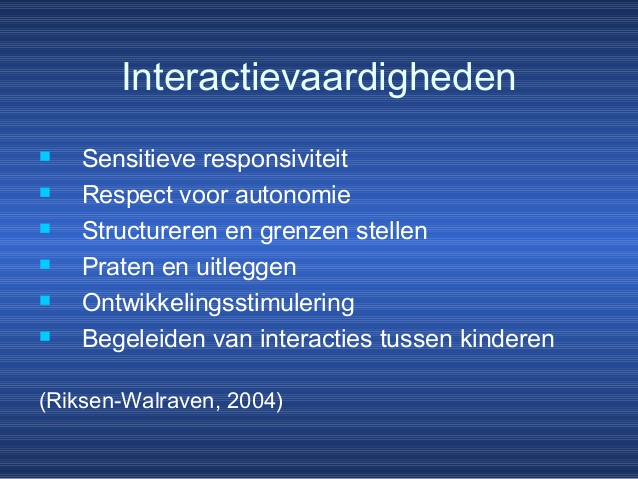 Het pedagogisch beleid omvat al het beleid dat raakt aan de pedagogische praktijk. Hierbij is er aandacht voor het bewaken en invoeren van beleid, zodat iedere medewerker werkt volgens onze pedagogische visie. De pedagogisch beleidsmedewerker/coach maakt een coachplan en bespreekt dit regelmatig met de directeur. In dit coachplan is inzichtelijk hoe alle pedagogisch professionals op onze locatie worden gecoacht. De coaching van de pedagogisch professionals vindt structureel plaats binnen onze overlegstructuur en op de groep  door het geven van voorbeelden, tips en nadere uitleg in het contact met kinderen, opvoeders en collega’s en bij de dagelijkse praktijkUren inzet pedagogisch beleidsmedewerker/coach Jaarlijks moet de ureninzet van de pedagogisch beleidsmedewerker/coach worden bepaald en vastgelegd in dit pedagogisch locatiebeleid en in het opleidingsplan. De berekening is opvraagbaar bij de directeur van de locatie. Voor deze berekening is een verplichte rekenformule gebruikt:10 uur per FTE voor coaching van pedagogisch professionals50 uur per locatie voor beleidsondersteunende taken10 uur per peuter met VE-indicatie per jaarpeuteropvang:  363,6 uren per jaar, waarvan 290 uren per jaar ten behoeve van VE-coaching op onze peutergroep ter versterking van de kwaliteit op onze VE-groep. Ze uren worden verdeeld (veelal wekelijks) ingezet gedurende het jaar voor alle pedagogisch professionals. De VE-coaching uren worden ingezet voor alle pedagogisch professionals die op de VE-groepen kunnen werken.Buitenschoolse opvang:64 uren per jaar.Deze uren worden verdeeld (veelal wekelijks) ingezet gedurende het jaar voor alle pedagogisch professionals.Er kunnen in de praktijk meer uren coaching worden ingezet dan de minimaal verplichte uren vanuit de wet.  Bijvoorbeeld vanwege gemeente-afspraken of pedagogisch inhoudelijke redenen. De inzet per locatie is in het opleidingsplan en het coachplan van elke locatie nader uitgewerkt.De pedagogisch beleidsmedewerker/coach maakt het coachplan en bespreekt dit regelmatig met de directeur. In dit coachplan is inzichtelijk hoe en waarin alle pedagogisch professionals op de  locatie worden gecoacht. Uiteraard voldoet de pedagogisch beleidsmedewerker/coach aan de kwalificatie-eisen om deze rol te kunnen vervullen. Op onze locatie worden deze taken uitgevoerd door Cleo Vervest. Er wordt gecoacht tijdens het groepsoverleg, het teamoverleg of tijdens individuele coaching momenten. De coach maakt verslagen van de coaching momenten en bewaart deze digitaal.6.2 Pedagogisch praktijk in Beeld – PiB We werken met de monitor Pedagogische praktijk in Beeld, de PiB. Met de PiB kijken we naar de pedagogische kwaliteit die de kinderen ontvangen. Met de PiB observeren en evalueren we structureel de pedagogische kwaliteit op de groepen en van de locatie.Dit jaar observeren de directeur en de pedagogisch beleidsmedewerker/coach de twee pijlers:- Sociale competentie- Overdracht van waarden en normenNa analyse bespreekt de pedagogisch beleidsmedewerker/coach (en evt. de directeur) de positieve punten en ontwikkelpunten met de pedagogisch professionals in een groepsoverleg. Samen stellen we een ontwikkelplan op.  De pedagogisch professionals gaan hiermee aan de slag op de groep, de coach ondersteunt daarbij. Zo werken we samen aan verbetering van de pedagogische kwaliteit en de ontwikkeling van de pedagogisch professionals. Voor de verdere uitwerking verwijzen we naar ons opleidingsplan.7 Op ontdekking7.1 Open deurenbeleidOnze visie op het open deurenbeleid is tweeledig: Ten eerste biedt het een meer natuurlijke afspiegeling van de belevingswereld van het kind. Er mag, net als thuis, in diverse ruimtes gespeeld worden en zodoende krijgen kinderen meer kansen om de wereld om zich heen te ontdekken. Zij maken kennis met meerdere activiteiten en spelen met ander spelmateriaal dan op de eigen groep. Ook komen kinderen in contact met kinderen uit andere groepen. Ten tweede zorgt het open deurenbeleid ervoor dat doorstroom naar of tijdelijke opvang in een andere groep voor kinderen makkelijker wordt. Kinderen kennen de andere ruimtes, kinderen en pedagogisch professionals. Op onze locatie hebben wij het open deurenbeleid als volgt vorm gegeven:Kinderen van de BSO starten hun middag (of dag in de vakantie of studiedag) in hun eigen basisgroep. Wij kunnen afwijken van de basisgroepen, we kijken dan bijvoorbeeld naar interesses, ontwikkelingsfases, vriendschappen, activiteiten en individuele behoeften van de kinderen en talenten of expertises van de beroepskrachten.Na die opstart start het open deurenbeleid en kunnen kinderen kiezen welke activiteit in welke ruimte ze gaan doen. Tijdens de middag (of in vakanties en studiedagen tijdens de lunch) bieden we de kinderen een rustmoment met wat te eten en te drinken in de eigen basisgroep.Bij activiteiten met meer dan 4 basisgroepen (meer dan 30 kinderen) zijn er altijd vaste pedagogisch professionals aanwezig. Er worden afspraken met de kinderen gemaakt bij wie zij zich melden indien nodig, of op vaste momenten tijdens de activiteit. Denk bijvoorbeeld aan activiteiten in schoolvakanties of in de wijk waarbij meerdere BSO’s samen een activiteitenprogramma aanbieden. 7.2 Locatie-overstijgend opvangen We verstaan onder locatie-overstijgend opvangen dat kinderen op meerdere locaties van onze organisatie kunnen worden opgevangen. Bijvoorbeeld tijdens vakanties, op rustige dagen, tijdens schoolvrije dagen of tijdens periodieke verbouwingen, renovaties en onderhoud  van de vaste eigen locatie. Op deze manier kunnen we de kinderen altijd een zinvolle en fijne (mid)dag bieden met andere kinderen om te spelen.Deze mogelijkheid is in het contract tussen opvoeder en directeur van onze locatie opgenomen met vermelding van de verschillende situaties waarin we locatie overstijgend opvangen. Het betreft altijd tijdelijke, vooraf geplande situaties waarover opvoeders geïnformeerd zijn. Dit doen we in samenwerking met BSO Den Bijstere. We zorgen ervoor dat er altijd een vaste pedagogisch professional van de eigen locatie meegaat.7.3 UitstapjesWij kunnen ook uitstapjes voor kinderen bieden op een andere locatie zonder dat dit in het opvangcontract is opgenomen. Zie de paragraaf ’uitstapjes’ in ons protocol Vervoer. Opvoeders worden altijd geïnformeerd over activiteiten die we willen gaan doen op een andere locatie. Dit kan bijvoorbeeld via onze informatie-app voor opvoeders, in een nieuwsbrief of vakantieplanning.We gaan soms naar de bibliotheek tijdens de vakantie opvang.We werken tijdens de vakantie samen met BSO Den Bijstere, zodat we een uitdagend aanbod van activiteiten kunnen bieden. De opvang vindt dan ook plaats bij BSO Den Bijstere.We gaan tijdens de vakantie regelmatig uitstapjes maken naar bijvoorbeeld een bowlingcentrum, speeltuin of kinderboerderij.8 De beroepskracht-kind-ratio (BKR)8.1 Gelegitimeerd afwijken van de beroepskracht-kind-ratioWij houden ons aan de wettelijke kwaliteitseisen voor het aantal pedagogisch professionals op de groep in verhouding tot het aantal kinderen. Dit is de beroepskracht-kind-ratio, afgekort BKR.De wet biedt onder bepaalde voorwaarden de mogelijkheid om minder pedagogisch professionals in te zetten dan volgens de BKR is bepaald. Tot maximaal 50% van de benodigde personeelsinzet per opvangdag. Dit is: gelegitimeerd afwijken van de beroepskracht-kind-ratio (BKR). Opvoeders ontvangen hier informatie over  tijdens het intakegesprek.Voor onze reguliere personeelsdiensten en reguliere pauzetijden verwijzen we naar bijlage 1.Peuteropvang We wijken op onze peutergroepen gedurende 40 (school)weken niet af van de BKR op de ochtenden en middagen van ons VE-aanbod. Zie bijlage 2.Buitenschoolse opvang Onze BSO  is na schooltijd tot 19.00 uur geopend. De Wet Kinderopvang biedt ons de mogelijkheid om maximaal een half uur per opvangmiddag minder pedagogisch professionals in te zetten dan volgens de BKR is bepaald. Wij maken op onze locatie gebruik van deze  mogelijkheid zodat er ruimte is voor pauzes van onze pedagogisch professionals. Niet alle kinderen worden op dezelfde tijd gebracht of opgehaald. Daarom  kunnen wij bij de start en de afronding van de dag met minder pedagogisch professionals op de groepen werken. De groepen werken op deze momenten altijd intensief samen en de pedagogisch professionals hebben extra oog voor elkaar. Kinderen kunnen op die momenten ook samen in één groepsruimte worden opgevangen.Er zijn altijd pedagogisch professionals op de groep met de kinderen. We zorgen voor  een activiteitenaanbod waarbij de pedagogisch professional voor alle kinderen bereikbaar is en gezien kan worden. Die doen we bijvoorbeeld door spel aan tafel of op bepaalde speelplekken aan te bieden of door samen te werken met een andere groep.Tijdens schoolvakanties, studiedagen en vrije dagen van school bieden wij hele dagen opvang. De wet geeft dan de mogelijkheid om maximaal 3 uur per dag minder pedagogisch professionals in te zetten dan volgens de BKR is bepaald. Conform de regeling voor kinderdagopvang.We evalueren het gelegitimeerd afwijken van de BKR tenminste jaarlijks.Voor onze reguliere personeelsdiensten en reguliere pauzetijden verwijzen we naar bijlage 3.8.2 Ondersteuning in het geval van calamiteitenWanneer er één pedagogisch professional op de locatie aan het werk is, conform de beroepskracht-kind-ratio (BKR), is er altijd een achterwacht bereikbaar is en binnen 15 minuten aanwezig op de locatie om te ondersteunen bij calamiteiten. Hoe we dit geregeld hebben staat in ons beleid Veiligheid en Gezondheid.Wanneer één pedagogisch professional op de locatie werkt, is er altijd ten minste één andere volwassene in het pand aanwezig om te ondersteuning bij calamiteiten. Hoe we dit geregeld hebben staat in ons beleid Veiligheid en Gezondheid.Het beveiligingsbedrijf ABO kan, bij hoge uitzondering, een aanvullende achterwachtfunctie voor alle locaties in Tilburg, Goirle en Gilze-Rijen vervullen tussen 7.00 uur en 8.00 uur ‘s morgens en 17.00 uur en 19.00 uur ’s avonds. Zij zijn binnen 15 minuten ter plaatse.9 Ondersteuning op onze locatieNaast de vaste pedagogisch professionals werken de volgende volwassenen op onze locatie: Directeur
Stuurt het team aan en is regelmatig op de groepen aanwezig om te coachen en te ondersteunen bij het stimuleren van de ontwikkeling van kinderen en het versterken van de pedagogische praktijk, het werken met het kind-volgsysteem (KIJK! 0-7) en de overdracht voor 4-jarigen. Ondersteunt zo nodig bij gesprekken met opvoeders en heeft een centrale rol in gesprekken met opvoeders over opvallend gedrag en/of zorg om de ontwikkeling van een kind.Hij is pedagogisch bevoegd om op de groep te werken en plant zichzelf regelmatig in het rooster of valt indien nodig in.  Pedagogisch beleidsmedewerker/coachDe pedagogisch beleidsmedewerker/coach is een HBO-pedagogiek geschoolde medewerker die op alle locaties de pedagogisch professionals op individueel en/of  groepsniveau onder andere coacht en ondersteunt bij het werken met het VE-programma en het kind-volgsysteem (KIJK! 0-7), het stimuleren van de ontwikkeling van kinderen en het versterken van de pedagogische praktijk. Stagiaires/pedagogisch professionals in opleidingOp onze locatie wordt regelmatig stage gelopen of zijn er pedagogisch professionals i.o. Zij volgen diverse opleidingen zoals HBO Sociaal Pedagogische Hulpverlening, HBO Pedagogiek, PABO of de MBO-opleiding voor pedagogisch professional. Gedurende hun opleiding kunnen we besluiten om stagiaires een arbeidsovereenkomst te geven om tijdens schoolvakanties of bij calamiteiten in te vallen. De CAO is hierin leidend. Stagiaires zijn gekoppeld aan een vaste groep om de stabiliteit en duidelijkheid voor de kinderen en opvoeders te kunnen waarborgen. Iedere stagiaire krijgt een collega pedagogisch professional als mentor aangewezen die hem/haar begeleidt in de dagelijkse zorg op de groep.Stagiaires draaien zoveel mogelijk mee in het dagprogramma van de groep. Zij begeleiden de kinderen tijdens het vrije spel, assisteren en begeleiden bij activiteiten en helpen mee bij diverse huishoudelijke taken. Op de dagopvang kunnen stagiaires ook zorgtaken verrichten (voeden, verschonen, naar bed brengen en uit bed halen), maar dit doen zij nooit alleen, maar samen met een vaste pedagogisch professional. Onder toezicht van de mentor of een andere pedagogisch professional kan hij/zij diverse opdrachten uitvoeren die voor de opleiding noodzakelijk zijn. Vrijwilligers
Het werken met vrijwilligers is een van de mogelijkheden om de pedagogisch professionals op bepaalde momenten te ondersteunen. Wij vinden het voor kinderen een verrijking om bij ons ook andere mensen te ontmoeten, naast de vaste pedagogisch professionals. Divers naar geslacht, leeftijd, opleiding en beroepservaring. Zij ondersteunen waar ze kunnen in overleg met de pedagogisch professionals bij diverse huishoudelijke taken en/of bij de voorbereiding en uitvoering van activiteiten. Alle werkzaamheden worden altijd uitgevoerd in de nabijheid van een pedagogisch professional. Hij/zij blijft de verantwoordelijkheid houden over de dagelijkse werkzaamheden. De pedagogisch professionals op de groep zijn het aanspreekpunt voor de vrijwilliger en zijn verantwoordelijk voor de zorg, het dagprogramma en de dagelijkse werkzaamheden. Indien nodig of gewenst is een pedagogisch professional een vast aanspreekpunt en mentor voor de vrijwilliger. Huishoudelijk medewerker met als belangrijkste taken
De schoonmaaktaken worden uitgevoerd door een externe partij en vinden altijd na sluitingstijd plaats.Tuinman met als belangrijkste taak
Het reguliere tuinonderhoud is uitbesteed aan Hoveniersbedrijf Kolsters.  Vast onderhoudspersoneel
Vanuit het Bestuursbureau wordt het reguliere onderhoud aangestuurd en uitbesteed aan onze vaste partners.Workshopbegeleiders
Deze worden tijdens de schoolvakanties ingezet voor het uitvoeren van activiteiten.Sport- en spelinstructeurs
Deze kunnen worden ingehuurd bij externe partners of zij worden ingezet vanuit onze eigen locaties binnen Mondiaen. Bijlage 2 Peuteropvang We wijken op onze peutergroepen en verticale groepen gedurende 40 (school)weken niet af van de BKR op de ochtenden en middagen van ons VE-aanbod.Bijlage 3 Buitenschoolse opvangGroep De CoconRooster ma t/m doPedagogisch professional 17.30 uur-14.00 uurPedagogisch professional 28.30 uur-18.30 uurGroep De CoconRooster vrPedagogisch professional 17.30 uur-13.00 uurPedagogisch professional 28.30 uur-13.00 uurReguliere dagen Maandag, dinsdag en donderdagReguliere dagen Maandag, dinsdag en donderdagReguliere dagen Maandag, dinsdag en donderdagGroep BSO De Cocon 1Rooster Voorschoolse opvang7.30 uur-8.30 uurPedagogisch professional 114.15 uur-19.00 uurPedagogisch professional 214.15 uur-17.00 uurReguliere dagen Woensdag en vrijdag Reguliere dagen Woensdag en vrijdag Reguliere dagen Woensdag en vrijdag Groep BSO De Cocon 1Rooster Voorschoolse opvang7.30 uur-8.30 uurPedagogisch professional 112.15 uur-19.00 uurPedagogisch professional 212.15 uur-17.30 uurVakantie en studiedagen Vakantie en studiedagen Vakantie en studiedagen Groep BSO De Cocon 1Rooster Pauze Pedagogisch professional 17.30 uur-17.00 uur13.00 uur-14.00 uurPedagogisch professional 28.30 uur-17.30 uur13.00 uur-14.00 uurPedagogisch professional 39.00 uur-19.00 uur14.00 uur-15.00 uurPedagogisch professional 49.00 uur-18.00 uur14.00 uur-15.00 uur